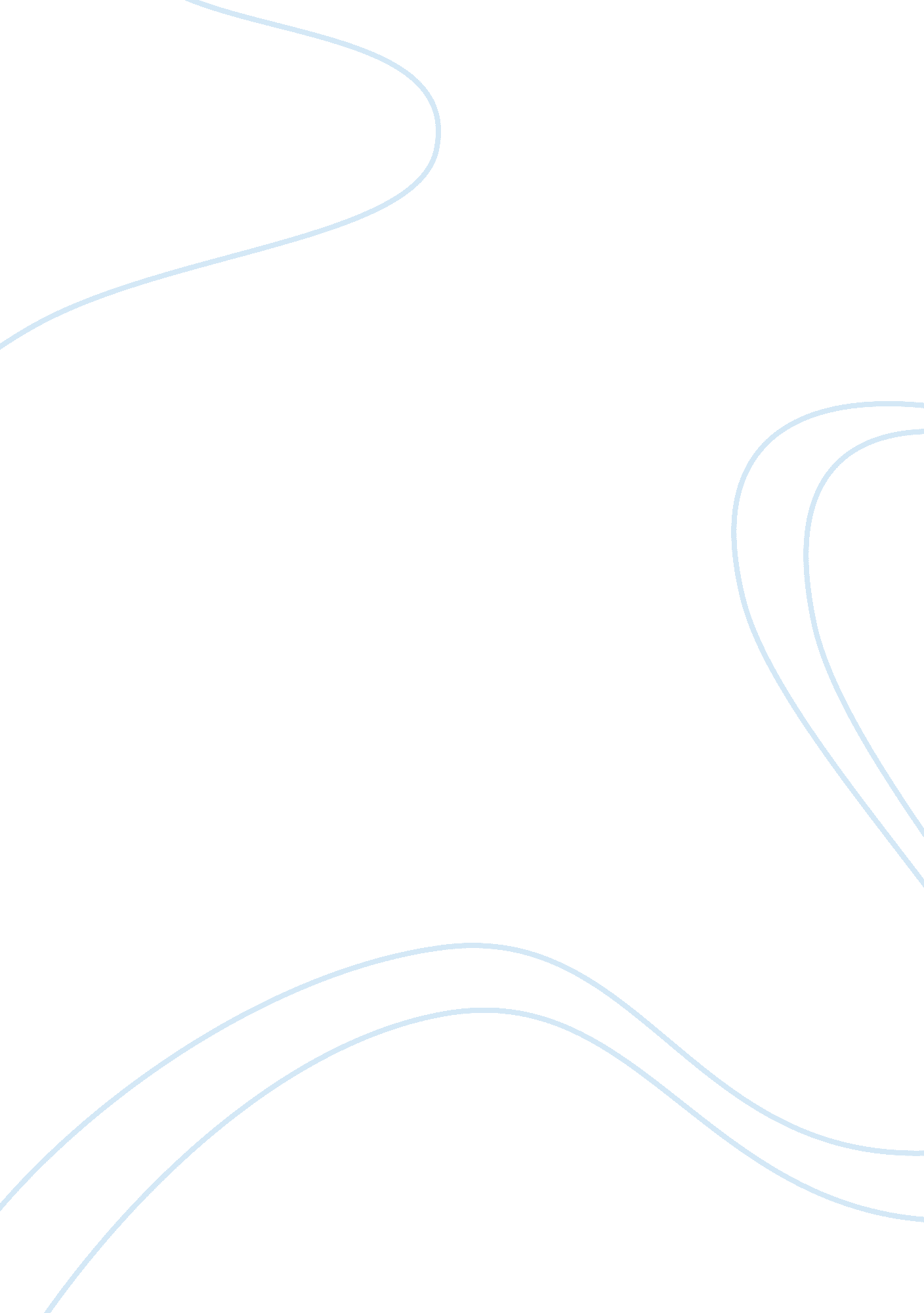 Tom hoffmanArt & Culture, Artists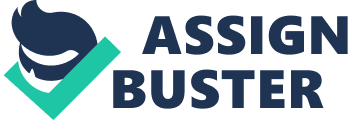 Tom Hoffman’s Drawings At first glance, Tom Hoffman’s drawings are expressive, sentimental, and commonplace. The drawings shown on his website are, on the surface, simple and straightforward. For instance, there is a drawing showing a man sitting on a couch and reading a book, and there is another depicting a lush river, and one portraying a two men looking at different directions (Hoffman, nd). Apparently, the drawings are mundane, but on a deeper perspective the drawings articulate profound meanings. Tom Hoffman’s drawings were not created out of the blue. His drawings are perhaps one of the best sketches, emotive drawings, and life drawings. 
His sketches clearly express his immediate thoughts and sentiments. These sketches reveal how he visualizes his surroundings, every painstaking detail of his environment, of the people he knows or encounters. His sketches show how a simple life can be made spectacular or extraordinary through drawings. In addition, his drawings may be classified as emotive drawings because of the subtle expression of various emotions, dispositions, and moods (Hoffman Watercolors, 2015). For instance, his drawing showing two men looking at different directions exposes something emotional, a sentimental bond between the two men. 
The same can be said about his drawing portraying two masked men hugging each other. These drawings depict hidden, understated emotions. Lastly, his drawings obviously came from actual observations of the people and his surroundings. Life drawing-- also referred to as figure drawing or still-life drawing-- is one of the strengths of Tom Hoffman. He depicts all the expressions that he observes and sees in his drawings. 
References 
Hoffman Watercolors (2015, February 5). Hoffman Watercolors. Retrieved from: http://hoffmannwatercolors. blogspot. com/ 
Tom Hoffman (nd). Tom Hoffman’s Drawings. Retrieved from: http://www. tom-hoffman. com/ 